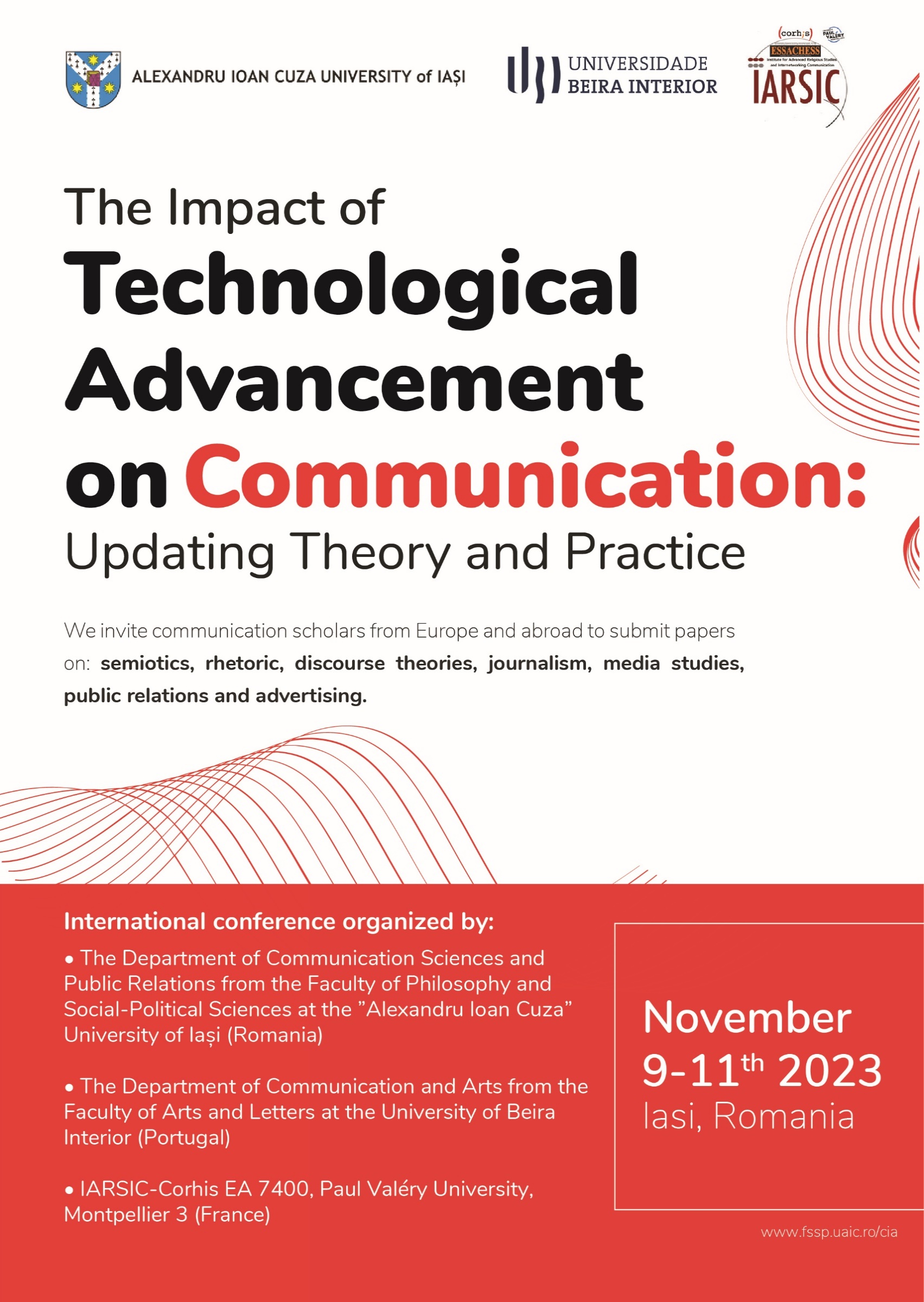 3rd International Conference „Communication in Action: From Theory to Practice and Back”The Impact of Technological Advancement on Communication: Updating Theory and Practice         9-11th November 2023, Iasi, RomaniaTITLESurname, name, Academic title Abstract: (200-300 words)………………………………………………………………………………………………………………………………………………………………………………………………………………………………………………………………………………………………………………………………………………………………………………………………………………………………………………………………………………………………………………………………………………………………………………………………………………………………………………………………………………………………………………………………………………………………………………………………………………………………………………………………………………………………………………………………………………………………………………………………………………………………………………………………………………………………………………………………………………………………………………………………………………………………………………………………………………………………………………………………………………………………………………………………………………………………………………………………………………………………………………………………Keywords: (5-7)………………………………………………………………………………………………………………………………………………………………………………………………………………………………………………Section (1 - Semiotics, rhetoric, and discourse theories, 2 - Journalism and media studies, 3 - Public relations, and 4 - Advertising):………………………………………………………………………………………………………………………………………………………………………………………………………………………………………………